INDICAÇÃO Nº 2070/2017Indica ao Poder Executivo Municipal a limpeza, roçagem e instalação de lixeiras no Parque Araçariguama, no bairro Jardim Itamaraty.Excelentíssimo Senhor Prefeito Municipal, Nos termos do Art. 108 do Regimento Interno desta Casa de Leis, dirijo-me a Vossa Excelência para sugerir que, por intermédio do Setor competente, seja executada a limpeza, roçagem e a instalação de lixeiras no Parque Araçariguama, no bairro Jardim Itamaraty, neste município, conforme protocolo nº 2017/567-04-12. Justificativa:Esta vereadora foi procurada por munícipe relatando a necessidade de manutenção do parque em questão, que demandam a limpeza e roçagem por parte do poder público. O cidadão relata ainda a necessidade de instalação de mais lixeiras a fim de evitar que frequentadores descartem resíduos irregularmente no local.Plenário “Dr. Tancredo Neves”, em 22 de fevereiro de 2.017.Germina Dottori- Vereadora PV -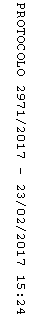 